COMUNICAZIONE  N.7 del 03/10/2019AI SIG.GENITORIALUNNI PRIMARIA-INFANZIAALLE DOCENTI DELLE CLASSI/SEZIONIPRIMARIA-INFANZIAALLE RESPONSABILI DI PLESSOALLE FF.SS. AREA 1 PRIMARIA E INFANZIASITO WEB SCUOLAOGGETTO: MONITORAGGIO  Adesione    PROGETTO   Extra-curriculare POTENZIAMENTOLINGUA INGLESE a carico delle   famiglie                      PRIMARIA/INFANZIA A.S. 2019/2020Si comunica ai Sig. genitori della scuola dell’Infanzia e Primaria  che questa Istituzione  per rispondere ai bisogni formativi dell’utenza emersi durante la convocazione del 2 ottobre,  può attivare convenzioni con Società esterne per realizzare il Progetto in indirizzo  con intervento di esperti esterni  finanziato dai genitori . La procedura sarà attivata solo a seguito delle risultanze del monitoraggio tramite risposta a quesito pubblicato sul sito nella sezione FAMIGLIA.I genitori scaricano il modulo dal sito, che compilato da ogni genitore, sarà consegnato alle insegnanti di classe tramite il/la proprio/a figlio/figlia, nella scuola Primaria e nell’Infanzia direttamente alle insegnanti.Si chiede  di esprimere proprio parere  con cortese sollecitudine entro il 18 ottobre 2019 .Il monitoraggio sarà a cura dei docenti di classe coordinati dalle FF.SS. AREA 1 POF/PTOF.Segue  modello quesito.F.to La Dirigente Scolastica dott.ssa Maria Carmina Giuliano Firma autografa sostituita a mezzo stampa ai sensi e per gli effettidell’art. 3, comma 2 del D.L. n. 39 del 12/02/1993QUESITO PROGETTO POTENZIAMENTO  LINGUA INGLESEA.S. 2019/2020VUOI che tuo figlio/a svolga il Progetto extracurriculare di Potenziamento di Lingua inglese  da realizzare nel tempo extra-scolastico, il cui insegnamento rientra nella responsabilità didattica del /della docente esperto esterno? SI   □NO □F.to La Dirigente Scolasticadott.ssa Maria Carmina GiulianoFirma autografa sostituita a mezzo stampa ai sensi e per gli effetti dell’art. 3, comma 2 del D.L. n. 39 del 12/02/1993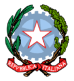 Ministero della pubblica istruzioneDipartimento per l’Istruzione -Direzione Generale per gli affari Internazionali – Ufficio V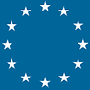 ISTITUTO  COMPRENSIVO STATALE  “G. STROFFOLINI”con  Sezione ad Indirizzo MusicaleVia Rimembranza, 33 – 81020 CASAPULLA (CE) Cod. Mecc. CEIC82800V – Cod. Fisc.94007130613 e-mail: ceic82800v@istruzione.it;ceic82800v@pec.istruzione.itSito  Internet: www.istitutostroffolini.edu.itTel 0823/467754 Distretto Scolastico n°16- Ambito 10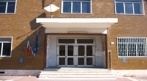 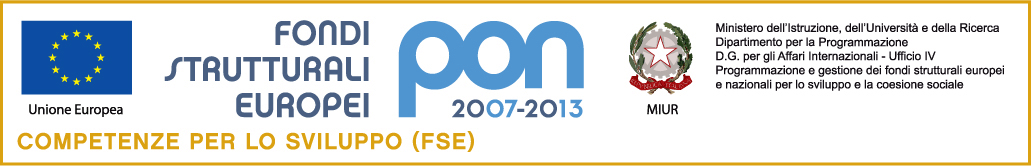 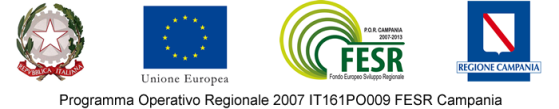 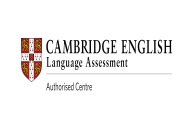 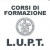 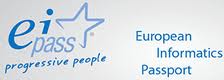 